Imię i nazwisko ……………………………………			Klasa ………	Grupa A1. Połącz w pary tytuły dzieł i ich twórców. Wpisz do tabeli właściwe oznaczenia literowe.1. Krótka rozprawa między trzema osobami, Panem, Wójtem a Plebanem    2. Kronika polska                 3. O pochodzeniu i czynach Polaków ksiąg trzydzieści             4. Kronika wszytkiego świata  a) Marcin Bielski                       b) Marcin Kromer                     c) Maciej z Miechowa        
  d) Andrzej Frycz Modrzewski                     e) Mikołaj Rej2. Wykonaj polecenia dotyczące ilustracji. 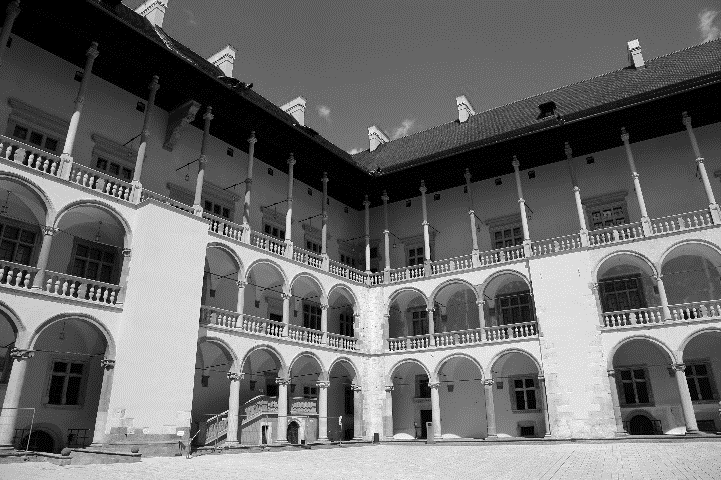 a) Podaj nazwę i lokalizację obiektu przedstawionego na zdjęciu. ....................................................................................b) Wymień dwie cechy architektury renesansowej widoczne na zdjęciu. – .....................................................................................................................................................................– .....................................................................................................................................................................3. Dokończ zdania.Nadwiślańskie Towarzystwo Literackie powstało w (wpisz miasto) …………………………... .Dziełem Bernarda Moranda jest miasto nazywane Padwą północy, czyli ………….....……............ .4. Przeczytaj tekst źródłowy, a następnie wyjaśnij, jakie praktyki przy wyborze urzędników krytykował Andrzej Frycz Modrzewski.Andrzej Frycz Modrzewski o obsadzaniu urzędów, XVI w.Niechże tedy i to się stanie obyczajem, aby przy powierzaniu dostojeństw najbardziej oglądano się na cnotę. Niechże król albo ktokolwiek, kto się ma o to troszczyć, nie pozwala, aby mu oczy ćmiono tylko zadymionymi ze starości herbami przodków; niech wybada, jaki charakter i myśli tego, kogo ma do dostojeństw przeznaczyć. […] Bo nie wiem, czego znakomitego dokona na urzędzie, kto ani rozsądkiem, ani nauką do takich spraw nieprzygotowany, kto nie wie, co to uczciwa praca, i kto na nią niewytrzymały, kto przywykł trawić największą część swego czasu na zabawach i biesiadach […]. Ale ponieważ wielu uważa, że przy udzielaniu dostojeństw wpierw niż na cnotę patrzeć się winno na szlachectwo rodu, trzeba się rozprawić z tym błędem i założyć, że prawdziwe szlachectwo nie tyle polega na świetności przodków i starożytności herbów, ile na cnocie.Odrodzenie, oprac. L. Szczucki i J. Tazbir, Warszawa: PZWS, 1960, s. 28.……………………………………………………………………………………………………………………………………………………………………………………………………………………………………………………………………………………………………………………………………………………………………………………………………………………………………………………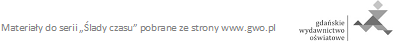 Imię i nazwisko ……………………………………			Klasa ………	Grupa B1. Połącz w pary tytuły dzieł i ich twórców. Wpisz do tabeli właściwe oznaczenia literowe.1. Krótka rozprawa między trzema osobami, Panem, Wójtem a Plebanem   2. Kronika polska           3. O pochodzeniu i czynach Polaków ksiąg trzydzieści              4. Kronika wszytkiego świata  a) Andrzej Frycz Modrzewski     b) Marcin Bielski     c) Marcin Kromer       
d) Mikołaj Rej         e) Maciej z Miechowa2. Wykonaj polecenia dotyczące ilustracji. 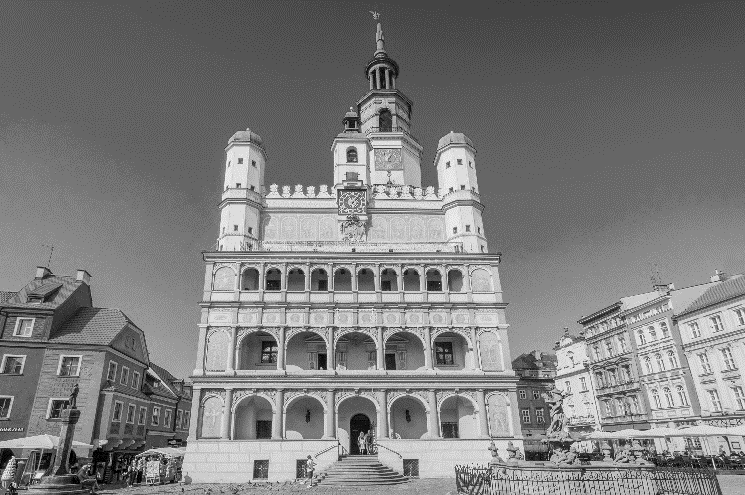 a) Podaj nazwę i lokalizację obiektu ukazanego na zdjęciu. ..................................................................................b) Wymień dwie cechy architektury renesansowej widoczne na fotografii. – ...................................................................................................................................................................– ...................................................................................................................................................................3. Dokończ zdania.Żona Zygmunta Starego, Bona Sforza, to włoska księżniczka pochodząca z (wpisz miasto) …………………..... .Symbolem szkolnictwa protestanckiego w Polsce w XVI w. były liczne gimnazja powstałe w różnych częściach Rzeczpospolitej oraz akademia w (wpisz miasto) ……………………… .4. Przeczytaj tekst źródłowy, a następnie wyjaśnij, jakie praktyki przy wyborze urzędników krytykował Andrzej Frycz Modrzewski.Andrzej Frycz Modrzewski o obsadzaniu urzędów, XVI w.Niechże tedy i to się stanie obyczajem, aby przy powierzaniu dostojeństw najbardziej oglądano się na cnotę. Niechże król albo ktokolwiek, kto się ma o to troszczyć, nie pozwala, aby mu oczy ćmiono tylko zadymionymi ze starości herbami przodków; niech wybada, jaki charakter i myśli tego, kogo ma do dostojeństw przeznaczyć. […] Bo nie wiem, czego znakomitego dokona na urzędzie, kto ani rozsądkiem, ani nauką do takich spraw nieprzygotowany, kto nie wie, co to uczciwa praca, i kto na nią niewytrzymały, kto przywykł trawić największą część swego czasu na zabawach i biesiadach […]. Ale ponieważ wielu uważa, że przy udzielaniu dostojeństw wpierw niż na cnotę patrzeć się winno na szlachectwo rodu, trzeba się rozprawić z tym błędem i założyć, że prawdziwe szlachectwo nie tyle polega na świetności przodków i starożytności herbów, ile na cnocie.Odrodzenie, oprac. L. Szczucki i J. Tazbir, Warszawa: PZWS, 1960, s. 28.……………………………………………………………………………………………………………………………………………………………………………………………………………………………………………………………………………………………………………………………………………………………………………………………………………………………………………………12. Odrodzenie w PolsceZakres rozszerzony. Model odpowiedzi12. Odrodzenie w PolsceZAKRES ROZSZERZONY123412. Odrodzenie w PolsceZAKRES ROZSZERZONY1234NrGrupa AGrupa BPunktacja1.1 – e; 2 – c; 3 – b; 4 – a1 – d; 2 – e; 3 – c; 4 – b2 pkt2. a) fragment dziedzińca Zamku Królewskiego na Wawelu (w Krakowie) a) ratusz w Poznaniu 2 pkt2. b) np.– krużganki (ganki biegnące wzdłuż ścian budynku wokół dziedzińca) – arkady, czyli kolumny połączone łukiem, będące zdobieniem krużgankówb) np.– trójkondygnacyjna lodżia, czyli otwarta wnęka w formie arkad – nad lodżią znajduje się attyka, czyli ozdobny element wieńczący elewację2 pkt3.Nadwiślańskie Towarzystwo Literackie powstało w Krakowie.Dziełem Bernarda Moranda jest miasto nazywane Padwą północy, czyli Zamość. Żona Zygmunta Starego, Bona Sforza, to włoska księżniczka pochodząca z Mediolanu.Symbolem szkolnictwa protestanckiego w Polsce w XVI w. były liczne gimnazja powstałe w różnych częściach Rzeczpospolitej oraz akademia w Rakowie. 2 pkt4.np. Autor krytykuje przyznawanie urzędów jedynie na podstawie szlacheckiego pochodzenia, bez sprawdzenia cech i kompetencji kandydata. Postuluje, by brać pod uwagę jego cnotę (zespół cech osobistych, jak pracowitość, wytrwałość, poglądy i wykształcenie). Według autora powinna ona wynikać ze szlachectwa.(lub podobna, merytorycznie poprawna odpowiedź)np. Autor krytykuje przyznawanie urzędów jedynie na podstawie szlacheckiego pochodzenia, bez sprawdzenia cech i kompetencji kandydata. Postuluje, by brać pod uwagę jego cnotę (zespół cech osobistych, jak pracowitość, wytrwałość, poglądy i wykształcenie). Według autora powinna ona wynikać ze szlachectwa. (lub podobna, merytorycznie poprawna odpowiedź)2 pktRAZEMRAZEMRAZEM10 pkt